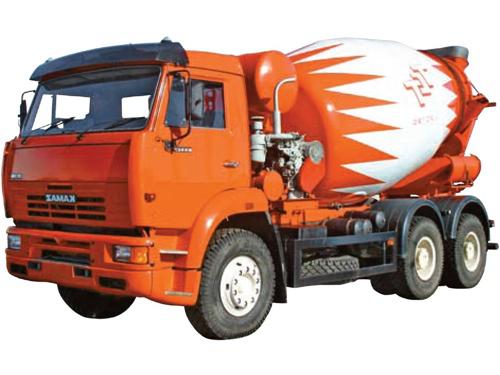 КОММЕРЧЕСКОЕ ПРЕДЛОЖЕНИЕ!!! Бетон Товарный ГОСТ 7473-94                                                                          Раствор цементный ГОСТ 28013-98-  Указанные цены на бетон и раствор всех марок указанны без доставки и также могут изменяться в зависимости от сезонна (от добавления противоморозных добавок). Более подробная информация может быть предоставлена после получения заявки. Наши сотрудники в кратчайший срок произведут ценовой анализ и логистику транспортных расходов. Для постоянных клиентов - гибкая система скидок и отсрочка платежей.Директор ООО «Аквилон-Строй»                                                  Шавалдин Дмитрий Геннадьевич Марка бетонаКлассификация бетонаКлассификация бетонаКлассификация бетонаЦена за куб.м. (с НДС)Марка бетонаПрочность на сжатиеМорозостойкостьВодонепроницаемостьЦена за куб.м. (с НДС)Бетон М-100В-7.5F50W22150Бетон М-150В-12.5F50W22300Бетон М-200В-15F75W42450Бетон М-250В-20F100W42750Бетон М-300В-22.5F100W63000Бетон М-350В-25F150W83300Бетон М-400В-30F200W103650Бетон М-450В-35F250W123900Марка раствораЦена за куб.м. (с НДС)раствор М-502350раствор М-752550раствор М-1002800раствор М-1503050